Ultimate Chocolate Chip Cookies2 ½ cups	Flour1 tsp		baking soda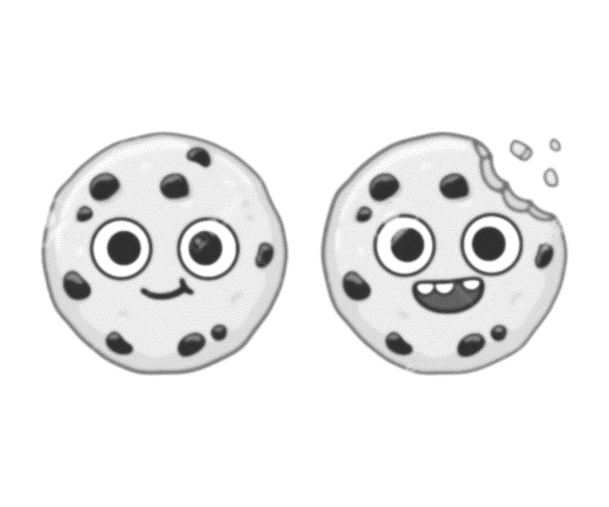 ½ tsp		cinnamon1 tsp		salt1 cup		butter, room temperature1 cup		packed brown sugar½ cup		granulated sugar2 		eggs1 ½ tsp	vanilla extract1 cup		chocolate chipsPreheat oven to 375°FIn a medium bowl mix together flour, baking soda, salt, & cinnamon and set aside.In a large bowl (or the bowl of your mixer) beat together butter, brown sugar, granulated sugar. Beat together until well blended and creamy about 3 min. Beat in eggs, and vanilla extract. Add in the flour mixture and mix until well blended. Add in the chocolate chips.Scoop rounded tablespoonful of the dough and drop onto a prepared baking sheet. Leaving about 1 inch between cookies.Bake for about 10 min until golden. Let cool on the pan slightly before removing to cool completely. 